**Цены не действительны в период с 22.08.19 — 27.08.19, возможность заезда в данный период уточняйте у менеджеров компании.Цены даны при 2-х, 3-х местном размещении в гостинице, третье место в номере — еврораскладушка. SGL — дополнительная плата за каждую ночь — «»нетто»» указанная в таблице цен.Группы до 16 чел. включительно обслуживаются на комфортабельных 19-местных микроавтобусах Mercedes Sprinter.Встреча туристов проходит у вагона поезда либо в аэропорту.Программа тура подстраивается под время прибытия и убытия вашей группы — бесплатно.Туроператор имеет право менять время и порядок проведения экскурсий, а также менять объекты посещений на равноценные, не меняя при этом общую программу обслуживания.Объекты посещения, помеченные «»за доп. плату»» не входят в стоимость тура.Группам более 30 человек, рекомендуем за доп. плату аренду радиогидов 100 ₽ с человека в день.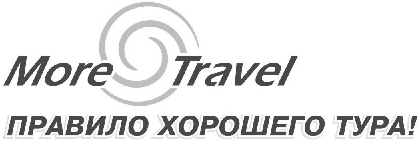 г. Екатеринбургул. К.Маркса, 20-ател./факс +7 (343) 3787-333http://www.moretravel.rue-mail: rus2@moretravel.ruг. Екатеринбургул. К.Маркса, 20-ател./факс +7 (343) 3787-333http://www.moretravel.rue-mail: rus2@moretravel.ruг. Екатеринбургул. К.Маркса, 20-ател./факс +7 (343) 3787-333http://www.moretravel.rue-mail: rus2@moretravel.ru«Легенды и тайны тысячелетней Казани» классический тур в Казань 2 дня / 1 ночь Казань+Раифа+Свияжск1 ДЕНЬАвтобус на 7,5 часов«Легенды и тайны тысячелетней Казани» классический тур в Казань 2 дня / 1 ночь Казань+Раифа+Свияжск1 ДЕНЬАвтобус на 7,5 часов09:00Прибытие в Казань. Встреча с представителем Туроператора.09:30Завтрак в кафе города10:00Обзорная автобусная экскурсия
«Легенды и тайны тысячелетней Казани». Насладиться самобытной красотой Казани, увидеть своими глазами яркие краски ее улиц и площадей, узнать, где хранятся несметные сокровища Казанских ханов, и где закипел без огня котел, можно отправившись на обзорную экскурсию. Достопримечательности тысячелетнего города соединили в себе культуру Запада и традиции Востока: Старо-Татарская слобода, где проживало с XVI века татарское население, Суконная слобода — промышленные преобразования Петра I, площадь фонтанов, озеро Кабан — его тайны и легенды, стилизованная деревенька «Туган авылым («Родная деревня»), новый Театр Кукол, Казанский университет, площадь Свободы — культурный и административный центр Казани. Старейшая мечеть Марджани и Богородицкий монастырь, в котором хранится один из старейших списков Казанской иконы Божьей Матери.
13:00Обед в кафе города.14:30Экскурсия «Белокаменная крепость».
Казанский Кремль – главная достопримечательность города, памятник всемирного наследия ЮНЕСКО. Это — официальная резиденция Президента Республики Татарстан и государственный музей-заповедник, который ежегодно посещают тысячи туристов. Белокаменный Кремль – сердце древнего города, воплотившее в себе культуру запада и востока. Здесь взметнулись ввысь минареты главной мечети города Кул Шариф (посещение). На территории крепости находится один из символов Казани —  знаменитая «падающая» башня ханши Сююмбике.16:00Трансфер в гостиницу.16:30Размещение в выбранной гостинице. Свободное время.Ужин в кафе города (не входит в стоимость, за доп.плату  350 рублей — на каждого человека)2 ДЕНЬАвтобус на 9 часов2 ДЕНЬАвтобус на 9 часов2 ДЕНЬАвтобус на 9 часов2 ДЕНЬАвтобус на 9 часов2 ДЕНЬАвтобус на 9 часов2 ДЕНЬАвтобус на 9 часов2 ДЕНЬАвтобус на 9 часов2 ДЕНЬАвтобус на 9 часов2 ДЕНЬАвтобус на 9 часов2 ДЕНЬАвтобус на 9 часов2 ДЕНЬАвтобус на 9 часовС 07:00С 07:00Завтрак в гостинице. Освобождение номеров.Завтрак в гостинице. Освобождение номеров.Завтрак в гостинице. Освобождение номеров.Завтрак в гостинице. Освобождение номеров.Завтрак в гостинице. Освобождение номеров.Завтрак в гостинице. Освобождение номеров.Завтрак в гостинице. Освобождение номеров.Завтрак в гостинице. Освобождение номеров.Завтрак в гостинице. Освобождение номеров.09:0009:00Встреча с экскурсоводом в холле гостиницы. Выезд на  экскурсионную программу с вещами.Встреча с экскурсоводом в холле гостиницы. Выезд на  экскурсионную программу с вещами.Встреча с экскурсоводом в холле гостиницы. Выезд на  экскурсионную программу с вещами.Встреча с экскурсоводом в холле гостиницы. Выезд на  экскурсионную программу с вещами.Встреча с экскурсоводом в холле гостиницы. Выезд на  экскурсионную программу с вещами.Встреча с экскурсоводом в холле гостиницы. Выезд на  экскурсионную программу с вещами.Встреча с экскурсоводом в холле гостиницы. Выезд на  экскурсионную программу с вещами.Встреча с экскурсоводом в холле гостиницы. Выезд на  экскурсионную программу с вещами.Встреча с экскурсоводом в холле гостиницы. Выезд на  экскурсионную программу с вещами.Внешний осмотр «Храма всех религий» на старом Московском тракте. Культурный центр «Вселенский Храм» — это архитектурный символический симбиоз религий, цивилизаций и культур.Внешний осмотр «Храма всех религий» на старом Московском тракте. Культурный центр «Вселенский Храм» — это архитектурный символический симбиоз религий, цивилизаций и культур.Внешний осмотр «Храма всех религий» на старом Московском тракте. Культурный центр «Вселенский Храм» — это архитектурный символический симбиоз религий, цивилизаций и культур.Внешний осмотр «Храма всех религий» на старом Московском тракте. Культурный центр «Вселенский Храм» — это архитектурный символический симбиоз религий, цивилизаций и культур.Внешний осмотр «Храма всех религий» на старом Московском тракте. Культурный центр «Вселенский Храм» — это архитектурный символический симбиоз религий, цивилизаций и культур.Внешний осмотр «Храма всех религий» на старом Московском тракте. Культурный центр «Вселенский Храм» — это архитектурный символический симбиоз религий, цивилизаций и культур.Внешний осмотр «Храма всех религий» на старом Московском тракте. Культурный центр «Вселенский Храм» — это архитектурный символический симбиоз религий, цивилизаций и культур.Внешний осмотр «Храма всех религий» на старом Московском тракте. Культурный центр «Вселенский Храм» — это архитектурный символический симбиоз религий, цивилизаций и культур.Внешний осмотр «Храма всех религий» на старом Московском тракте. Культурный центр «Вселенский Храм» — это архитектурный символический симбиоз религий, цивилизаций и культур.10:3010:30Экскурсия «Цитадель завоевателя» на Остров Град Свияжск.  Свияжск – это историко-культурная жемчужина Республики Татарстан. Древняя крепость, построенная в правление Ивана Грозного, служила военным форпостом в Поволжье и местом подготовки военных частей для похода на неприступную крепость Казань. Со временем, утратив значение военной крепости, Свияжск – духовный центр Среднего Поволжья. В маршрут экскурсии в Свияжске входят уникальные исторические памятники: Собор Всех скорбящих Радости, один из старейших деревянных храмов России — церковь Святой Троицы, действующий Успенский монастырь с архитектурным ансамблем 16-17 вв., Конный двор и мастерские.Экскурсия «Цитадель завоевателя» на Остров Град Свияжск.  Свияжск – это историко-культурная жемчужина Республики Татарстан. Древняя крепость, построенная в правление Ивана Грозного, служила военным форпостом в Поволжье и местом подготовки военных частей для похода на неприступную крепость Казань. Со временем, утратив значение военной крепости, Свияжск – духовный центр Среднего Поволжья. В маршрут экскурсии в Свияжске входят уникальные исторические памятники: Собор Всех скорбящих Радости, один из старейших деревянных храмов России — церковь Святой Троицы, действующий Успенский монастырь с архитектурным ансамблем 16-17 вв., Конный двор и мастерские.Экскурсия «Цитадель завоевателя» на Остров Град Свияжск.  Свияжск – это историко-культурная жемчужина Республики Татарстан. Древняя крепость, построенная в правление Ивана Грозного, служила военным форпостом в Поволжье и местом подготовки военных частей для похода на неприступную крепость Казань. Со временем, утратив значение военной крепости, Свияжск – духовный центр Среднего Поволжья. В маршрут экскурсии в Свияжске входят уникальные исторические памятники: Собор Всех скорбящих Радости, один из старейших деревянных храмов России — церковь Святой Троицы, действующий Успенский монастырь с архитектурным ансамблем 16-17 вв., Конный двор и мастерские.Экскурсия «Цитадель завоевателя» на Остров Град Свияжск.  Свияжск – это историко-культурная жемчужина Республики Татарстан. Древняя крепость, построенная в правление Ивана Грозного, служила военным форпостом в Поволжье и местом подготовки военных частей для похода на неприступную крепость Казань. Со временем, утратив значение военной крепости, Свияжск – духовный центр Среднего Поволжья. В маршрут экскурсии в Свияжске входят уникальные исторические памятники: Собор Всех скорбящих Радости, один из старейших деревянных храмов России — церковь Святой Троицы, действующий Успенский монастырь с архитектурным ансамблем 16-17 вв., Конный двор и мастерские.Экскурсия «Цитадель завоевателя» на Остров Град Свияжск.  Свияжск – это историко-культурная жемчужина Республики Татарстан. Древняя крепость, построенная в правление Ивана Грозного, служила военным форпостом в Поволжье и местом подготовки военных частей для похода на неприступную крепость Казань. Со временем, утратив значение военной крепости, Свияжск – духовный центр Среднего Поволжья. В маршрут экскурсии в Свияжске входят уникальные исторические памятники: Собор Всех скорбящих Радости, один из старейших деревянных храмов России — церковь Святой Троицы, действующий Успенский монастырь с архитектурным ансамблем 16-17 вв., Конный двор и мастерские.Экскурсия «Цитадель завоевателя» на Остров Град Свияжск.  Свияжск – это историко-культурная жемчужина Республики Татарстан. Древняя крепость, построенная в правление Ивана Грозного, служила военным форпостом в Поволжье и местом подготовки военных частей для похода на неприступную крепость Казань. Со временем, утратив значение военной крепости, Свияжск – духовный центр Среднего Поволжья. В маршрут экскурсии в Свияжске входят уникальные исторические памятники: Собор Всех скорбящих Радости, один из старейших деревянных храмов России — церковь Святой Троицы, действующий Успенский монастырь с архитектурным ансамблем 16-17 вв., Конный двор и мастерские.Экскурсия «Цитадель завоевателя» на Остров Град Свияжск.  Свияжск – это историко-культурная жемчужина Республики Татарстан. Древняя крепость, построенная в правление Ивана Грозного, служила военным форпостом в Поволжье и местом подготовки военных частей для похода на неприступную крепость Казань. Со временем, утратив значение военной крепости, Свияжск – духовный центр Среднего Поволжья. В маршрут экскурсии в Свияжске входят уникальные исторические памятники: Собор Всех скорбящих Радости, один из старейших деревянных храмов России — церковь Святой Троицы, действующий Успенский монастырь с архитектурным ансамблем 16-17 вв., Конный двор и мастерские.Экскурсия «Цитадель завоевателя» на Остров Град Свияжск.  Свияжск – это историко-культурная жемчужина Республики Татарстан. Древняя крепость, построенная в правление Ивана Грозного, служила военным форпостом в Поволжье и местом подготовки военных частей для похода на неприступную крепость Казань. Со временем, утратив значение военной крепости, Свияжск – духовный центр Среднего Поволжья. В маршрут экскурсии в Свияжске входят уникальные исторические памятники: Собор Всех скорбящих Радости, один из старейших деревянных храмов России — церковь Святой Троицы, действующий Успенский монастырь с архитектурным ансамблем 16-17 вв., Конный двор и мастерские.Экскурсия «Цитадель завоевателя» на Остров Град Свияжск.  Свияжск – это историко-культурная жемчужина Республики Татарстан. Древняя крепость, построенная в правление Ивана Грозного, служила военным форпостом в Поволжье и местом подготовки военных частей для похода на неприступную крепость Казань. Со временем, утратив значение военной крепости, Свияжск – духовный центр Среднего Поволжья. В маршрут экскурсии в Свияжске входят уникальные исторические памятники: Собор Всех скорбящих Радости, один из старейших деревянных храмов России — церковь Святой Троицы, действующий Успенский монастырь с архитектурным ансамблем 16-17 вв., Конный двор и мастерские.13:0013:00Обед в кафе Свияжска.Обед в кафе Свияжска.Обед в кафе Свияжска.Обед в кафе Свияжска.Обед в кафе Свияжска.Обед в кафе Свияжска.Обед в кафе Свияжска.Обед в кафе Свияжска.Обед в кафе Свияжска.14:0014:00Выезд в Раифу.Выезд в Раифу.Выезд в Раифу.Выезд в Раифу.Выезд в Раифу.Выезд в Раифу.Выезд в Раифу.Выезд в Раифу.Выезд в Раифу.Экскурсия «Овеянная легендами земля» в Раифский Богородицкий мужской монастырь, расположенный в 30 км. от Казани, в заповедном лесу, на берегу дивной красоты озера. Монастырь основан в 17 веке. Его архитектурный ансамбль — один из самых величественных в среднем Поволжье складывался в течение столетий. Основной святыней монастыря является чудотворный Грузинский образ пресвятой Богородицы (XVII в). На территории монастыря расположен освященный патриархом святой источник.Экскурсия «Овеянная легендами земля» в Раифский Богородицкий мужской монастырь, расположенный в 30 км. от Казани, в заповедном лесу, на берегу дивной красоты озера. Монастырь основан в 17 веке. Его архитектурный ансамбль — один из самых величественных в среднем Поволжье складывался в течение столетий. Основной святыней монастыря является чудотворный Грузинский образ пресвятой Богородицы (XVII в). На территории монастыря расположен освященный патриархом святой источник.Экскурсия «Овеянная легендами земля» в Раифский Богородицкий мужской монастырь, расположенный в 30 км. от Казани, в заповедном лесу, на берегу дивной красоты озера. Монастырь основан в 17 веке. Его архитектурный ансамбль — один из самых величественных в среднем Поволжье складывался в течение столетий. Основной святыней монастыря является чудотворный Грузинский образ пресвятой Богородицы (XVII в). На территории монастыря расположен освященный патриархом святой источник.Экскурсия «Овеянная легендами земля» в Раифский Богородицкий мужской монастырь, расположенный в 30 км. от Казани, в заповедном лесу, на берегу дивной красоты озера. Монастырь основан в 17 веке. Его архитектурный ансамбль — один из самых величественных в среднем Поволжье складывался в течение столетий. Основной святыней монастыря является чудотворный Грузинский образ пресвятой Богородицы (XVII в). На территории монастыря расположен освященный патриархом святой источник.Экскурсия «Овеянная легендами земля» в Раифский Богородицкий мужской монастырь, расположенный в 30 км. от Казани, в заповедном лесу, на берегу дивной красоты озера. Монастырь основан в 17 веке. Его архитектурный ансамбль — один из самых величественных в среднем Поволжье складывался в течение столетий. Основной святыней монастыря является чудотворный Грузинский образ пресвятой Богородицы (XVII в). На территории монастыря расположен освященный патриархом святой источник.Экскурсия «Овеянная легендами земля» в Раифский Богородицкий мужской монастырь, расположенный в 30 км. от Казани, в заповедном лесу, на берегу дивной красоты озера. Монастырь основан в 17 веке. Его архитектурный ансамбль — один из самых величественных в среднем Поволжье складывался в течение столетий. Основной святыней монастыря является чудотворный Грузинский образ пресвятой Богородицы (XVII в). На территории монастыря расположен освященный патриархом святой источник.Экскурсия «Овеянная легендами земля» в Раифский Богородицкий мужской монастырь, расположенный в 30 км. от Казани, в заповедном лесу, на берегу дивной красоты озера. Монастырь основан в 17 веке. Его архитектурный ансамбль — один из самых величественных в среднем Поволжье складывался в течение столетий. Основной святыней монастыря является чудотворный Грузинский образ пресвятой Богородицы (XVII в). На территории монастыря расположен освященный патриархом святой источник.Экскурсия «Овеянная легендами земля» в Раифский Богородицкий мужской монастырь, расположенный в 30 км. от Казани, в заповедном лесу, на берегу дивной красоты озера. Монастырь основан в 17 веке. Его архитектурный ансамбль — один из самых величественных в среднем Поволжье складывался в течение столетий. Основной святыней монастыря является чудотворный Грузинский образ пресвятой Богородицы (XVII в). На территории монастыря расположен освященный патриархом святой источник.Экскурсия «Овеянная легендами земля» в Раифский Богородицкий мужской монастырь, расположенный в 30 км. от Казани, в заповедном лесу, на берегу дивной красоты озера. Монастырь основан в 17 веке. Его архитектурный ансамбль — один из самых величественных в среднем Поволжье складывался в течение столетий. Основной святыней монастыря является чудотворный Грузинский образ пресвятой Богородицы (XVII в). На территории монастыря расположен освященный патриархом святой источник.18:0018:00Прибытие на ЖД Вокзал. Окончание программы тура.Прибытие на ЖД Вокзал. Окончание программы тура.Прибытие на ЖД Вокзал. Окончание программы тура.Прибытие на ЖД Вокзал. Окончание программы тура.Прибытие на ЖД Вокзал. Окончание программы тура.Прибытие на ЖД Вокзал. Окончание программы тура.Прибытие на ЖД Вокзал. Окончание программы тура.Прибытие на ЖД Вокзал. Окончание программы тура.Прибытие на ЖД Вокзал. Окончание программы тура.Стоимость тура на одного туриста в обычный сезонСтоимость тура на одного туриста в обычный сезонСтоимость тура на одного туриста в обычный сезонСтоимость тура на одного туриста в обычный сезонСтоимость тура на одного туриста в обычный сезонСтоимость тура на одного туриста в обычный сезонСтоимость тура на одного туриста в обычный сезонСтоимость тура на одного туриста в обычный сезонСтоимость тура на одного туриста в обычный сезонСтоимость тура на одного туриста в обычный сезонСтоимость тура на одного туриста в обычный сезонГостиницаГостиницаДоплата за
ночь, SGL10+115+120+225+230+335+340+440+4Стоимость тура без проживанияСтоимость тура без проживаниянет5550 ₽4680 ₽4630 ₽4070 ₽3770 ₽3530 ₽3480 ₽3480 ₽Сеть хостелов Близко (Ланч бокс)Сеть хостелов Близко (Ланч бокс)запрос5990 ₽5110 ₽5080 ₽4500 ₽4220 ₽3960 ₽3930 ₽3930 ₽Хостелы 1001 ночь (Ланч бокс)Хостелы 1001 ночь (Ланч бокс)запрос6250 ₽5350 ₽5330 ₽4750 ₽4470 ₽4220 ₽4180 ₽4180 ₽Хостел Енот (Накрытие)Хостел Енот (Накрытие)запрос6370 ₽5480 ₽5460 ₽4870 ₽4600 ₽4340 ₽4310 ₽4310 ₽Авиатор 2* (Шведский стол)Авиатор 2* (Шведский стол)1200 ₽6560 ₽5660 ₽5640 ₽5060 ₽4780 ₽4530 ₽4490 ₽4490 ₽Давыдов ИНН 2* (Шведский стол)Давыдов ИНН 2* (Шведский стол)500 ₽6680 ₽5790 ₽5770 ₽5180 ₽4910 ₽4650 ₽4620 ₽4620 ₽Рубин Апарт 3* (Накрытие)Рубин Апарт 3* (Накрытие)800 ₽6880 ₽5970 ₽5970 ₽5370 ₽5110 ₽4840 ₽4810 ₽4810 ₽Особняк на театральной 3* (Накрытие)Особняк на театральной 3* (Накрытие)1200 ₽7010 ₽6090 ₽6090 ₽5490 ₽5230 ₽4960 ₽4940 ₽4940 ₽Островский 3* (Накрытие)Островский 3* (Накрытие)800 ₽7010 ₽6090 ₽6090 ₽5490 ₽5230 ₽4960 ₽4940 ₽4940 ₽Амакс Сафар 3* (Шведский стол)Амакс Сафар 3* (Шведский стол)1100 ₽7010 ₽6090 ₽6090 ₽5490 ₽5230 ₽4960 ₽4940 ₽4940 ₽Давыдов 3* (Шведский стол)Давыдов 3* (Шведский стол)800 ₽7010 ₽6090 ₽6090 ₽5490 ₽5230 ₽4960 ₽4940 ₽4940 ₽Кристалл 3* (Шведский стол)Кристалл 3* (Шведский стол)1000 ₽7060 ₽6160 ₽6150 ₽5560 ₽5290 ₽5020 ₽5000 ₽5000 ₽Милена 3* (Накрытие)Милена 3* (Накрытие)800 ₽7060 ₽6160 ₽6150 ₽5560 ₽5290 ₽5020 ₽5000 ₽5000 ₽Парк отель 3* (Шведский стол)Парк отель 3* (Шведский стол)1000 ₽7060 ₽6160 ₽6150 ₽5560 ₽5290 ₽5020 ₽5000 ₽5000 ₽Ибис 3* (Шведский стол)Ибис 3* (Шведский стол)1000 ₽7190 ₽6270 ₽6280 ₽5680 ₽5420 ₽5150 ₽5120 ₽5120 ₽Релита 4* (Шведский стол)Релита 4* (Шведский стол)1200 ₽7260 ₽6340 ₽6340 ₽5750 ₽5490 ₽5220 ₽5190 ₽5190 ₽Олимп 3* (Накрытие)Олимп 3* (Накрытие)1000 ₽7320 ₽6400 ₽6400 ₽5800 ₽5540 ₽5270 ₽5250 ₽5250 ₽Сулейман Палас 4* (Шведский стол)Сулейман Палас 4* (Шведский стол)1200 ₽7320 ₽6400 ₽6400 ₽5800 ₽5540 ₽5270 ₽5250 ₽5250 ₽Биляр Палас 4* (Шведский стол)Биляр Палас 4* (Шведский стол)1600 ₽7320 ₽6400 ₽6400 ₽5800 ₽5540 ₽5270 ₽5250 ₽5250 ₽Ногай 3* (Шведский стол)Ногай 3* (Шведский стол)1300 ₽7510 ₽6580 ₽6600 ₽5990 ₽5740 ₽5460 ₽5450 ₽5450 ₽Корстон 4* (Шведский стол)Корстон 4* (Шведский стол)1300 ₽7570 ₽6640 ₽6660 ₽6060 ₽5800 ₽5530 ₽5500 ₽5500 ₽Гранд отель Казань 4* (Шведский стол)Гранд отель Казань 4* (Шведский стол)2250 ₽7950 ₽7010 ₽7030 ₽6420 ₽6180 ₽5890 ₽5880 ₽5880 ₽* Стоимость тура на одного туриста в период повышенного сезона( 23.03.19 — 31.03.19   /   01.05.19 — 12.05.19   /   08.06.19 — 12.06.19   /   27.10.19 — 03.11.19 )* Стоимость тура на одного туриста в период повышенного сезона( 23.03.19 — 31.03.19   /   01.05.19 — 12.05.19   /   08.06.19 — 12.06.19   /   27.10.19 — 03.11.19 )* Стоимость тура на одного туриста в период повышенного сезона( 23.03.19 — 31.03.19   /   01.05.19 — 12.05.19   /   08.06.19 — 12.06.19   /   27.10.19 — 03.11.19 )* Стоимость тура на одного туриста в период повышенного сезона( 23.03.19 — 31.03.19   /   01.05.19 — 12.05.19   /   08.06.19 — 12.06.19   /   27.10.19 — 03.11.19 )* Стоимость тура на одного туриста в период повышенного сезона( 23.03.19 — 31.03.19   /   01.05.19 — 12.05.19   /   08.06.19 — 12.06.19   /   27.10.19 — 03.11.19 )* Стоимость тура на одного туриста в период повышенного сезона( 23.03.19 — 31.03.19   /   01.05.19 — 12.05.19   /   08.06.19 — 12.06.19   /   27.10.19 — 03.11.19 )* Стоимость тура на одного туриста в период повышенного сезона( 23.03.19 — 31.03.19   /   01.05.19 — 12.05.19   /   08.06.19 — 12.06.19   /   27.10.19 — 03.11.19 )* Стоимость тура на одного туриста в период повышенного сезона( 23.03.19 — 31.03.19   /   01.05.19 — 12.05.19   /   08.06.19 — 12.06.19   /   27.10.19 — 03.11.19 )* Стоимость тура на одного туриста в период повышенного сезона( 23.03.19 — 31.03.19   /   01.05.19 — 12.05.19   /   08.06.19 — 12.06.19   /   27.10.19 — 03.11.19 )* Стоимость тура на одного туриста в период повышенного сезона( 23.03.19 — 31.03.19   /   01.05.19 — 12.05.19   /   08.06.19 — 12.06.19   /   27.10.19 — 03.11.19 )* Стоимость тура на одного туриста в период повышенного сезона( 23.03.19 — 31.03.19   /   01.05.19 — 12.05.19   /   08.06.19 — 12.06.19   /   27.10.19 — 03.11.19 )Стоимость тура без проживанияСтоимость тура без проживаниянет5550 ₽4680 ₽4630 ₽4070 ₽3770 ₽3530 ₽3480 ₽3480 ₽Сеть хостелов Близко (Ланч бокс)Сеть хостелов Близко (Ланч бокс)запрос5990 ₽5110 ₽5080 ₽4500 ₽4220 ₽3960 ₽3930 ₽3930 ₽Хостелы 1001 ночь (Ланч бокс)Хостелы 1001 ночь (Ланч бокс)запрос6250 ₽5350 ₽5330 ₽4750 ₽4470 ₽4220 ₽4180 ₽4180 ₽Хостел Енот (Накрытие)Хостел Енот (Накрытие)запрос6370 ₽5480 ₽5460 ₽4870 ₽4600 ₽4340 ₽4310 ₽4310 ₽Авиатор 2* (Шведский стол)Авиатор 2* (Шведский стол)1200 ₽6890 ₽5980 ₽5980 ₽5390 ₽5120 ₽4850 ₽4830 ₽4830 ₽Давыдов ИНН 2* (Шведский стол)Давыдов ИНН 2* (Шведский стол)500  ₽6940 ₽6030 ₽6020 ₽5440 ₽5160 ₽4900 ₽4870 ₽4870 ₽Рубин Апарт 3* (Накрытие)Рубин Апарт 3* (Накрытие)800 ₽7010 ₽6090 ₽6090 ₽5490 ₽5230 ₽4960 ₽4940 ₽4940 ₽Особняк на театральной 3* (Накрытие)Особняк на театральной 3* (Накрытие)1200 ₽7260 ₽6340 ₽6340 ₽5750 ₽5490 ₽5220 ₽5190 ₽5190 ₽Островский 3* (Накрытие)Островский 3* (Накрытие)800 ₽7260 ₽6340 ₽6340 ₽5750 ₽5490 ₽5220 ₽5190 ₽5190 ₽Амакс Сафар 3* (Шведский стол)Амакс Сафар 3* (Шведский стол)1100 ₽7130 ₽6210 ₽6220 ₽5620 ₽5360 ₽5090 ₽5070 ₽5070 ₽Давыдов 3* (Шведский стол)Давыдов 3* (Шведский стол)800 ₽7260 ₽6340 ₽6340 ₽5750 ₽5490 ₽5220 ₽5190 ₽5190 ₽Кристалл 3* (Шведский стол)Кристалл 3* (Шведский стол)1000 ₽7190 ₽6270 ₽6280 ₽5680 ₽5420 ₽5150 ₽5120 ₽5120 ₽Милена 3* (Накрытие)Милена 3* (Накрытие)800 ₽7260 ₽6340 ₽6340 ₽5750 ₽5490 ₽5220 ₽5190 ₽5190 ₽Парк отель 3* (Шведский стол)Парк отель 3* (Шведский стол)1000 ₽7320 ₽6400 ₽6400 ₽5800 ₽5540 ₽5270 ₽5250 ₽5250 ₽Ибис 3* (Шведский стол)Ибис 3* (Шведский стол)1000 ₽7640 ₽6710 ₽6720 ₽6110 ₽5870 ₽5580 ₽5570 ₽5570 ₽Релита 4* (Шведский стол)Релита 4* (Шведский стол)1200 ₽7570 ₽6640 ₽6660 ₽6060 ₽5800 ₽5530 ₽5500 ₽5500 ₽Олимп 3* (Накрытие)Олимп 3* (Накрытие)1000 ₽7320 ₽6400 ₽6400 ₽5800 ₽5540 ₽5270 ₽5250 ₽5250 ₽Сулейман Палас 4* (Шведский стол)Сулейман Палас 4* (Шведский стол)1200 ₽7320 ₽6400 ₽6400 ₽5800 ₽5540 ₽5270 ₽5250 ₽5250 ₽Биляр Палас 4* (Шведский стол)Биляр Палас 4* (Шведский стол)1600 ₽7700 ₽6770 ₽6780 ₽6180 ₽5920 ₽5650 ₽5630 ₽5630 ₽Ногай 3* (Шведский стол)Ногай 3* (Шведский стол)1300 ₽7640 ₽6710 ₽6720 ₽6110 ₽5870 ₽5580 ₽5570 ₽5570 ₽Корстон 4* (Шведский стол)Корстон 4* (Шведский стол)1300 ₽7770 ₽6820 ₽6850 ₽6240 ₽5990 ₽5710 ₽5700 ₽5700 ₽Гранд отель Казань 4* (Шведский стол)Гранд отель Казань 4* (Шведский стол)2250 ₽8400 ₽7440 ₽7480 ₽6860 ₽6620 ₽6330 ₽6330 ₽6330 ₽